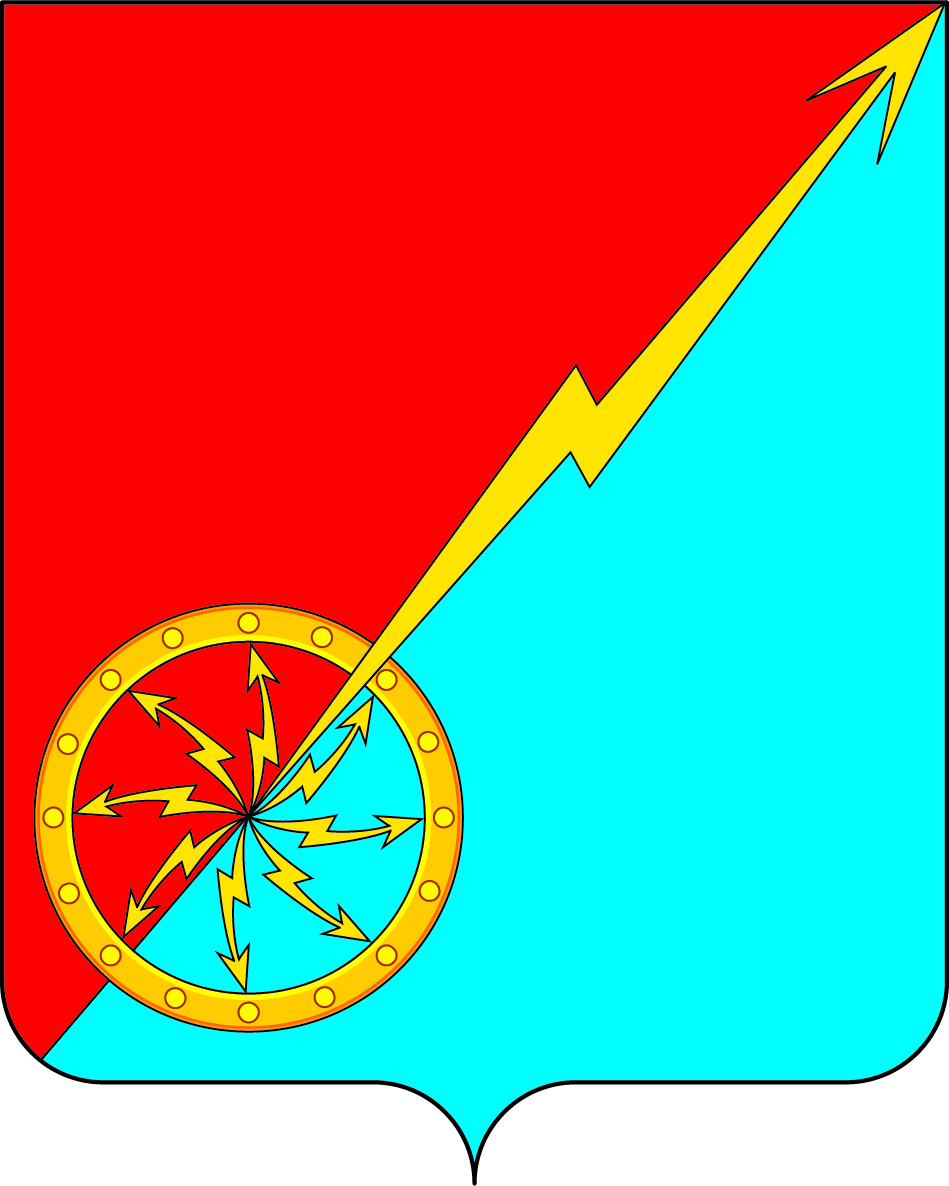 Российская ФедерацияЩекинский район Тульской областиАдминистрация муниципального образования город СоветскЩекинского районаПОСТАНОВЛЕНИЕ16 ноября 2017                                             № 11-248Об утверждении перечня стоимости услуг, предоставляемых согласно гарантированному перечню услуг по погребению супругу, близким родственникам, иным родственникам, законному представителю или иному лицу, взявшему на себя обязанность осуществить погребение на территории муниципального образования город Советск Щекинского района на 2018год.В соответствии с Федеральным законом от 12.01.1996 № 8-ФЗ «О погребении и похоронном деле», законом Тульской области от 28.12.2004г. №494-ЗТО «Об организации социальной защиты и социальном обслуживании населения Тульской области», Постановлением Правительства РФ от 12.10.2012г. № 813 «О сроках индексации предельного размера стоимости услуг по погребению, подлежащей возмещению специализированной службе по вопросам похоронного дела, а также предельного размера социального пособия на погребения» на основании Устава   муниципального образования город Советск Щекинского района администрация муниципального образования город Советск Щекинского района ПОСТАНОВЛЯЕТ: 1.Утвердить стоимость услуг, предоставляемых согласно гарантированному перечню услуг по погребению супругу, близким родственникам, законному представителю или иному лицу, взявшему на себя обязанность осуществлять погребение на территории муниципального образования город Советск Щекинского района на 2018 год. (Приложение).2. Контроль за исполнением настоящего постановления оставляю за собой.3. Постановление обнародовать путем размещения на официальном сайте муниципального образования город Советск Щекинского района и на информационном стенде администрации муниципального образования город Советск Щекинского района по адресу: Тульская область, Щекинский район, г.Советск, пл.Советов, д.1.4. Постановление вступает в силу со дня официального обнародования.Глава администрации муниципального образованиягород Советск Щекинского района         			            Н.В.Мясоедов       Приложение к постановлениюадминистрации муниципального образования город Советск Щекинского районаот  16.11.2017г.  № 11-248Стоимость услуг, предоставляемых согласно гарантированному перечню услуг по погребению супругу, близким родственникам, иным родственникам, законному представителю или иному лицу, взявшему на себя обязанность осуществить погребение умершего на территории муниципального образования город Советск Щекинского района на 2018год№п.пНаименование услугСумма затрат1.Оформление документов, необходимых для погребения187,02.Предоставление гроба и доставка гроба и других предметов, необходимых для погребения3125,253.Перевозка тела(останков) умершего на кладбище1100,04.Погребение1150,0Итого:5562,25